ODGOJNO-OBRAZOVNO PODRUČJE: IZOBRAZBA U OBAVLJANJU POSLOVAZADATAK 1: IZRADI KOCKICE OD RAZLIČITIH MATERIJALA! 1. OD BRAŠNA, SOLI I VODE UMIJESI TIJESTO – (MOŽEŠ KORISTITI PLASTELIN ILI GLINAMOL)RECEPT ZA TIJESTO: 30 dag brašna, 30 dag soli i voda2. OD TIJESTA, PLASTELINA ILI GLINAMOLA IZRADI KOCKICE KAO ŠTO U ŠKOLI IZRAĐUJEŠ KOCKICE OD GLINE.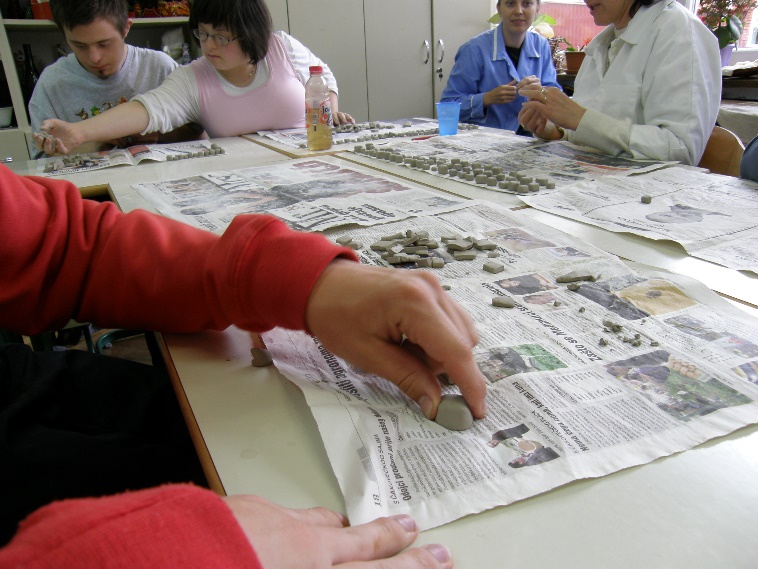 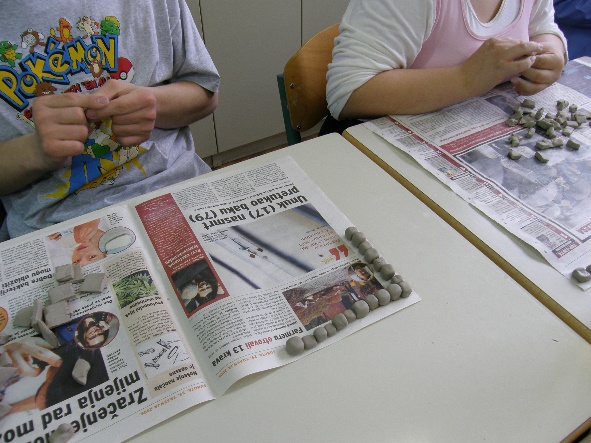 3. STAVI KOCKICE NA RAVNU PODLOGU DA SE OSUŠE.4. KAD SE OSUŠE MOŽEŠ IH OBOJATI VODENIM BOJAMA I TEMPERAMA.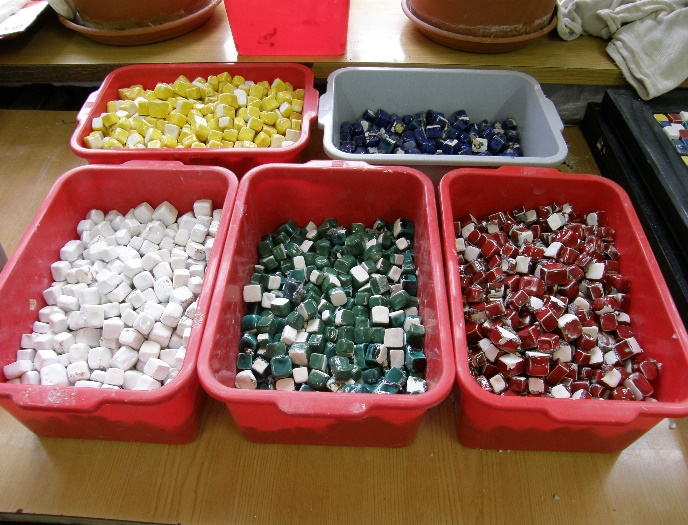 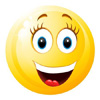 